                                                 Festivals                         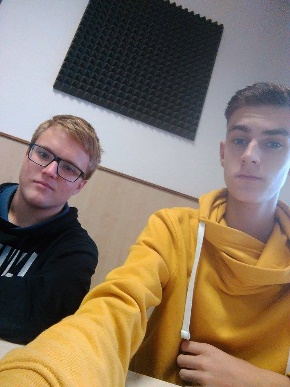 Hi. We are students of Secondary school electrical Úžlabina . We will write about festivals in Czech Republic. Our name is John and Alex.17th November The Velvet Revolution was a non-violent transition of power in Czechoslovakia. On November 17, 1989 (International Students' Day), riot police suppressed a student demonstration in Prague. If we celebrate this festival, we don’t go to the school.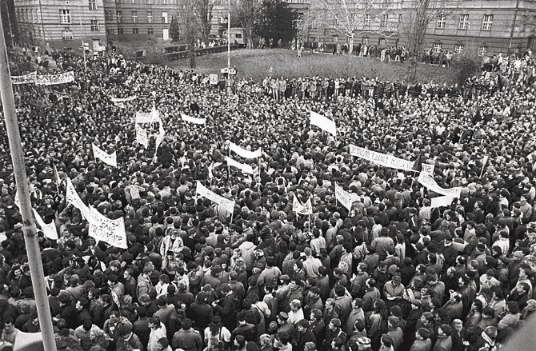 28th OctoberThe creation of Czechoslovakia was a process which led to the establishment of independent Czechoslovakia. Czechoslovakia was declared independence on 28 October 1918. This is our traditional festival.Czech people celebrate this festival at home.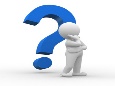 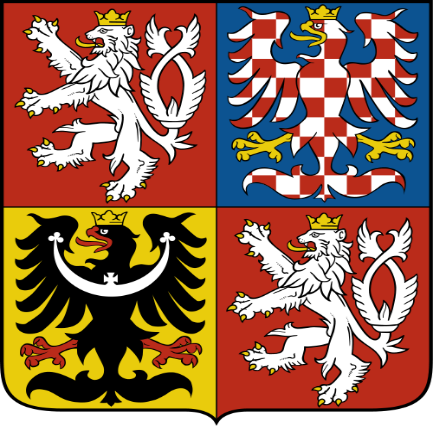 